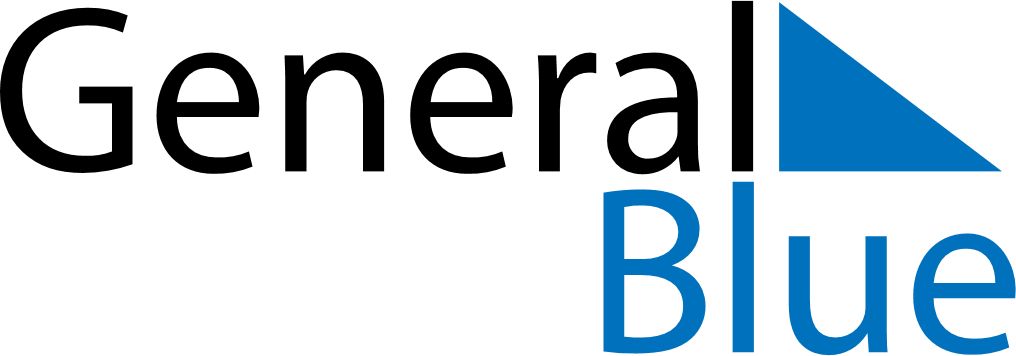 August 2022August 2022August 2022August 2022August 2022August 2022JamaicaJamaicaJamaicaJamaicaJamaicaJamaicaMondayTuesdayWednesdayThursdayFridaySaturdaySunday1234567Emancipation DayIndependence Day8910111213141516171819202122232425262728293031NOTES